RS Notes: Exploration- The Portuguese and Spanish PhaseMotivesGod, Glory, and Gold:God= Religious motives (spread Christianity)Glory= Political motives (more power and land)Adventure and myth- Fountain of Youth Gold= Economic Motives (make money)Technology made exploration possibleShips are faster and more maneuverableMagnetic compass- find directionsAstrolabe- used to observe position of starsQuadrant- measure altitude of heavenly bodiesMaps- map-making improvedPortuguese ExplorationPrince Henry the NavigatorHoped to discover Prester John’s Christian empire by sailing around Africa (conducted research along the way)Early Explorations & DiscoveriesAs they moved down the coast of Africa, they brought back gold and slavesBartholomew Diaz- rounded Cape of Good HopeOpened the way for water voyages to AsiaVasco Da Gama- 1st European to reach IndiaTrading posts quickly established in India1st trip, Da Gama made 60x his initial investmentDiscovery of Brazil-1500Pedro Alvarez Cabral discovered it when his ship to India veered off courseSpanish ExplorationChristopher Columbus-1492Wanted to prove that it was 3,000 miles to Japan (going west)Queen Isabella of Spain sponsored himMid-October 1492- he landed on HispaniolaMade 3 more voyages and found all of the islands of the CaribbeanTreaty of Tordesillas1493- To avoid fighting, the pope divided the “discoveries” between Spain and Portugal1494- Moved the line west (gave Portugal claim to Brazil)Magellan1st to circumnavigate (travel around) the globe Left Seville, Spain in Sept. 1519Reach Straits of Magellan (Southern tip of S. America) that OctoberHe and 40 crew members died in Philippines- March 1520Rest of crew went to Spice IslandsLimped into Seville in 1522Demonstrated that the voyage was possible1 single cargo of spices paid all the expenses of the entire 2½ year voyageThe “New World”ConquistadorsMost advanced & complex civilizations in Central & South America=Aztecs & Mayas (Mexico) and the Incas (Peru)Conquistadors = adventurers & soldiers of fortune on a quest for wealth conquered these civilizationsHernan Cortéz = 1519: led 600 men, 17 horses, a cannon, & some musketsEventually took the city with 800 more Spaniards & 25,000 native  allies; Aztecs surrendered in 1521Francisco Pizarro & the Conquest of the IncasInvaded Peru with only 180 men, 27 horses, & 2 cannonsIncas had 50,000 overconfident troops who thought the “white men’s” weapons were harmlessIncan ruler Atahualpá captured, then executed; many natives slaughteredEmpire fell apart without AtahualpáImpact of ColonizationSpain’s American Empiremercantilism = idea that colonies existed for the benefit of the mother countryColonies provided raw materials, food, gold, & silver; transported only on Spanish shipsSpain sold finished (manufactured) goods back to the nativesSocial & Economic Impact of ColonizationChanges in society:Indians placed under new forms of governmentRequired to speak a new languageConverted (usually by coercion) to a new religionCulture practically destroyedExploited & brutalized by a new labor systemSouth American slaughter:Death of millions of nativesMurder & carnage of conquest &  subjugationWork conditions = long hours in hot sun or below ground in dangerous minesDisease = epidemics such as smallpox (no immunity to European diseases)African slavery:16th century = Africans captured & shipped to replace native populations who were dying off in mines & on plantationsEconomy of the empire:Most important = gold & silver of Mexico & BoliviaOther: sugar, tobacco, coffee, & cottonThe Pacific trade:Centered in Manila (link between Spanish America & Orient)Main product: silk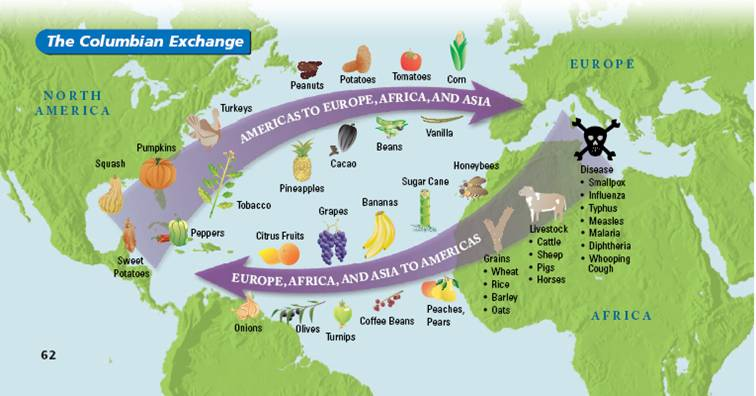 